第6課健康教會與行政管理（Page99-113）教會光有異象和有夢想者是不夠的，必須要有計劃者將異象化成具體行動，所以要有有效的管理。行政管理配合教會增長而且要有簡而精的行政架構幫助牧師協調教會同工與長執的溝通，各部門之溝通及合作並協調所有聚會之支援人手，音響，總務，司事，餐飲，聖餐，水禮，特別聚會，音響，錄影… 並有秘書處理電話，電郵，電腦文書工作，工作安排，聯絡等工作。信徒對行政管理的4種態度：（插圖101頁）哪一種態度符合聖經的原則？什麼是行政管理？1。聖經用詞。舊約「Mashal」73次意思是「治理，轄制，管理」。新約：Proistemi管理，服侍，照管（羅12:8，提前3:4-5，路22:26）Kubermao治理，管理，引導（林前12:28）2。在教會的用法有系統的方法和技巧，幫助教會訂立目標，推動，組織會衆接部就班達到目標！屬靈領袖對管理學應有的態度：1。神是行政管理的創始者及權威從神的救贖歷史中，管理學已被清楚記錄下來！在拯救以色列岀埃及的歷史中神設立並行政管理學的創作者，而且是「目標為本的管理學」Management by Objectives 請參104-105頁插圖神寧可拖慢工作進度，甚至失敗，還是揀選人，使用人，因為祂的目的不是完成工作本身，而是建立工人。2。行政管理是神給信眾徒用以建立教會的恩賜之一！羅12:8治理人，林前12:283。聖經稱信徒為管家只有「使用權」沒有「擁有權」去管理神所託付的，否則就是失職枉費了神的恩賜！4。管理才能在事務多人數多組織大更是重要！參徒6章屬世與屬靈的行政管理比較（參108頁插圖）2者的價值觀與目標都不同！訂立目標的原則：（參112頁插圖）從聖經的觀點，我們對行政管理有更了解嗎？從舊約和新約所提醒的管理，我們可以在哪一方面投入？我們對管家有更深的了解嗎？什麼是使用權？什麼擁有權？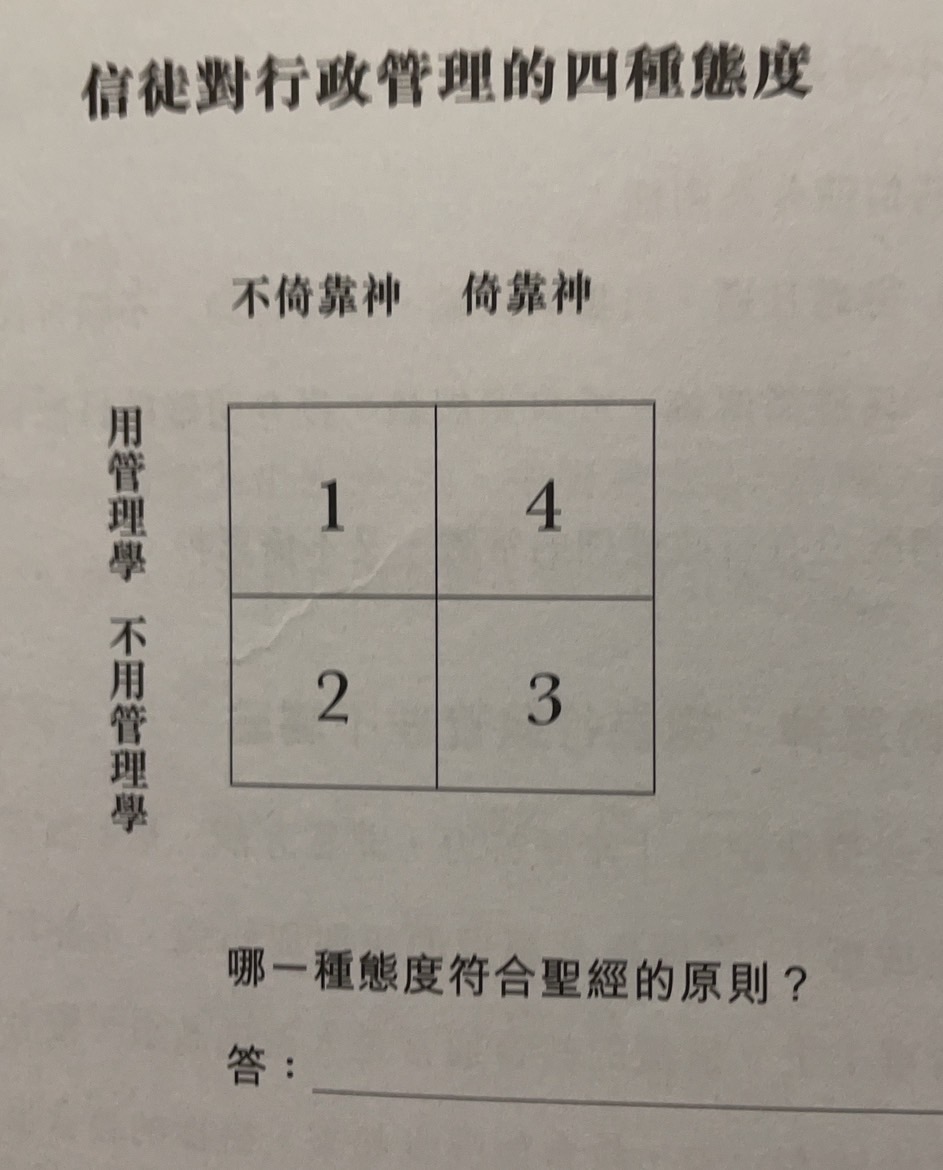 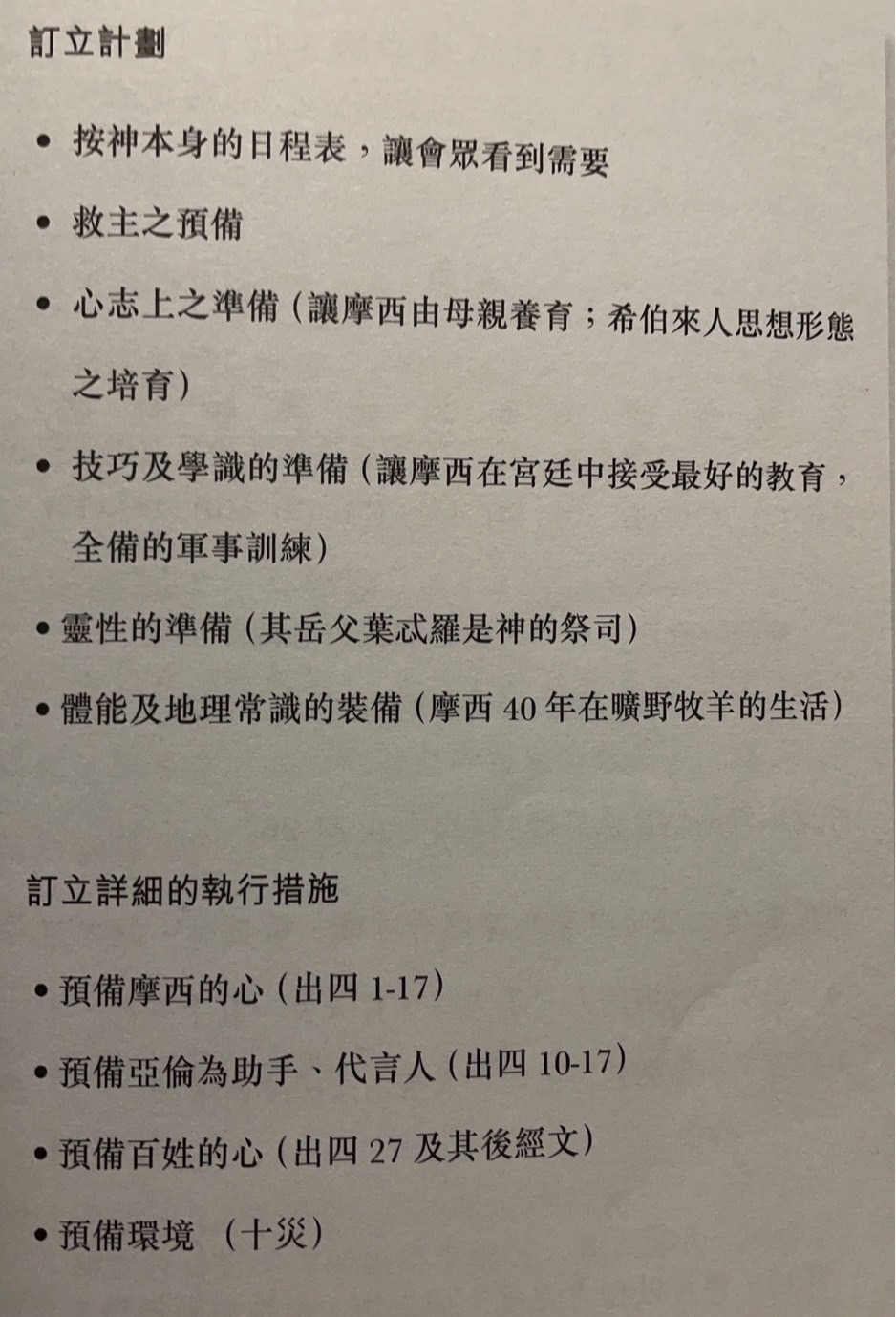 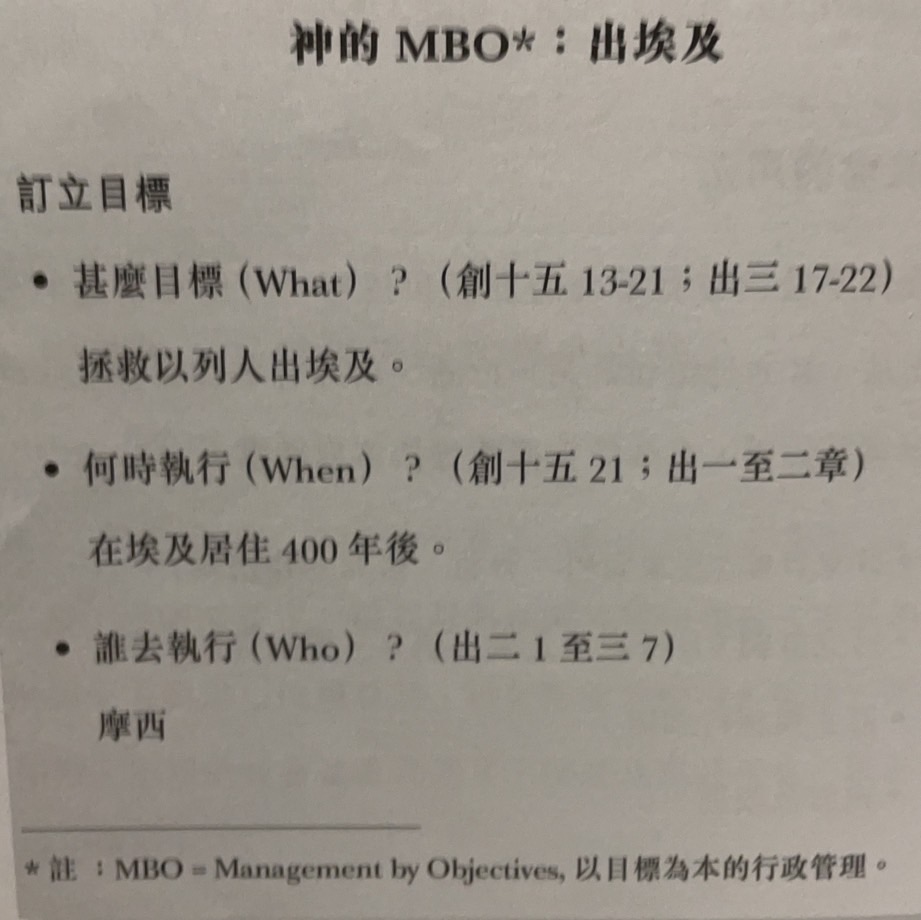 